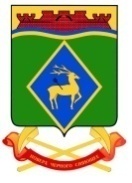 РОСТОВСКАЯ ОБЛАСТЬСОБРАНИЕ ДЕПУТАТОВ БЕЛОКАЛИТВИНСКОГО РАЙОНАРЕШЕНИЕО внесении изменений в решение Собрания депутатовБелокалитвинского района от 16 декабря 2005 года № 78 «Об утверждении структуры Администрации Белокалитвинского района, в том числе отраслевых (функциональных) органов Администрации Белокалитвинского района»В соответствии с Федеральным законом от 06 октября 2003 года                 № 131-ФЗ «Об общих принципах организации местного самоуправления в Российской Федерации», Федеральным законом от 02 марта 2007 года                 № 25-ФЗ «О муниципальной службе в Российской Федерации», пунктом 4 статьи 30 и пунктом 12 статьи 32 Устава муниципального образования «Белокалитвинский район», в связи с необходимостью внесения изменений в структуру Управления социальной защиты населения Администрации Белокалитвинского районаСобрание депутатов Белокалитвинского районаРЕШИЛО:1. Внести изменения в решение Собрания депутатов Белокалитвинского района от 16 декабря 2005 года № 78 «Об утверждении структуры Администрации Белокалитвинского района, в том числе отраслевых (функциональных) органов Администрации Белокалитвинского района», изложив приложение 4 в редакции согласно приложению к настоящему решению.2. Настоящее решение вступает в силу после его официального опубликования.3. Контроль за исполнением настоящего решения возложить на председателя постоянной комиссии Собрания депутатов по социальным вопросам, правопорядку, защите прав граждан, местному самоуправлению, связям с общественными организациями, партиями, движениями, работе со средствами массовой информации В.П. Дмитриенко и заместителя главы Администрации Белокалитвинского района по социальным вопросам Е.Н. Керенцеву.Председатель Собрания депутатов –глава Белокалитвинского района                                                     С.В. Харченко25 декабря 2020 годаПриложениек решению Собрания депутатовБелокалитвинского района от 25 декабря 2020 года № 430«О внесении изменений в решение Собраниядепутатов Белокалитвинского района от 16 декабря 2005 года № 78«Об утверждении структуры Администрации Белокалитвинского района, в том числеотраслевых (функциональных) органов Администрации Белокалитвинского района»Приложение 4к решению Собрания депутатов Белокалитвинского районаот 16 декабря 2005 года № 78«Об утверждении структуры АдминистрацииБелокалитвинского района, в том числеотраслевых (функциональных) органовАдминистрации Белокалитвинского района»СТРУКТУРАУправления социальной защиты населения Администрации Белокалитвинского районаПредседатель Собрания депутатов – глава Белокалитвинского района	                                                         С.В. Харченко25 декабря 2020 года№ 430г. Белая Калитва